รายงานการตรวจวัดแสงสว่างอาคารเรียนรวมและอำนวยการ (วันที่ 20 เดือน สิงหาคม พ.ศ.2563)เครื่องมือที่ใช้ในการตรวจวัด เครื่องวัดแสงสว่าง (Lux meter) ยี่ห้อ DIGICON รุ่น LX-73 Serial no. Q950281สรุปผลการตรวจวัด 	จากการตรวจวัดระดับความเข้มแสงบริเวณพื้นที่การปฏิบัติงานในพื้นที่ต่างๆ โดยทำการตรวจวัดแบบพื้นที่จุดตรวจวัดห้องสำนักงานและห้องเรียนภายในอาคารเรียนรวมและอำนวยการ โดยได้นำผลจากการตรวจวัดมาเปรียบเทียบกับค่ามาตรฐานตามลักษณะงานที่กำหนดไว้ในกฎกระทรวงแรงงาน เรื่อง กำหนดมาตรฐานในการบริหารและการจัดการด้านความปลอดภัย อาชีวอนามัยและสภาพแวดล้อมในการทำงานเกี่ยวกับ ความร้อน แสงสว่าง และเสียง พ.ศ.2559 หมวด 2 (แสงสว่าง) ผลการตรวจวัดพบว่า ระดับความเข้มแสงสว่างแบบพื้นที่ทั้งหมด ซึ่งค่ามาตรฐานบริเวณพื้นที่ใช้ประโยชน์ในสำนักงานค่าเฉลี่ยความเข้มของแสงสว่าง 300 ลักซ์ และจุดที่ความเข้มของแสงสว่างต่ำสุด 150 ลักซ์ ผ่านเกณฑ์มาตรฐานตามที่กฎหมายกำหนด คิดเป็นร้อยละ 100 การวัดค่าความสว่างบนโต๊ะทำงานภาพถ่ายการตรวจวัดค่าความสว่าง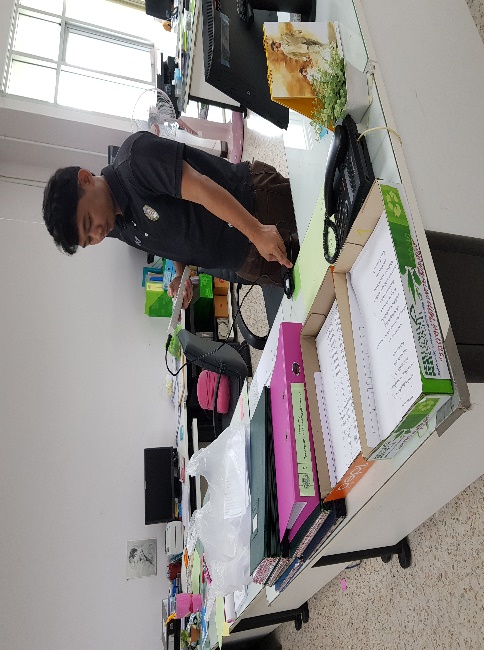 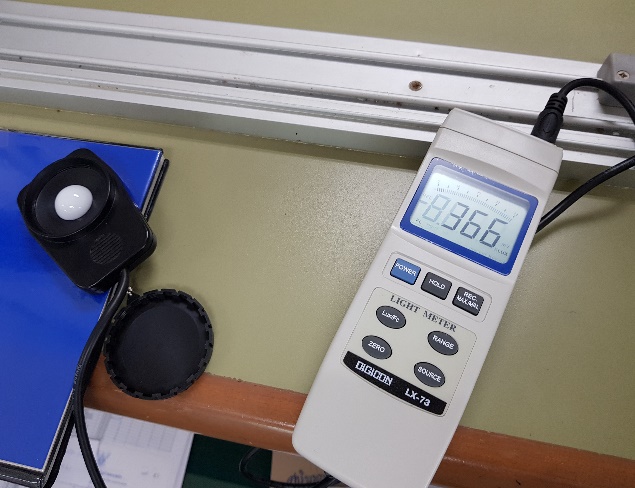 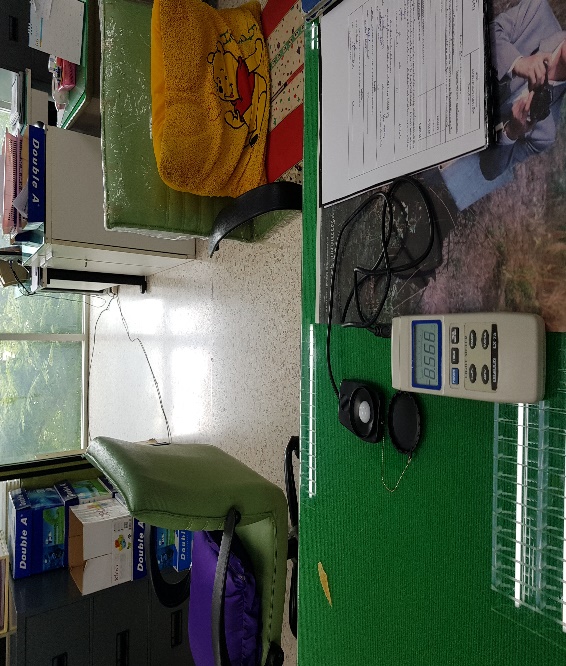 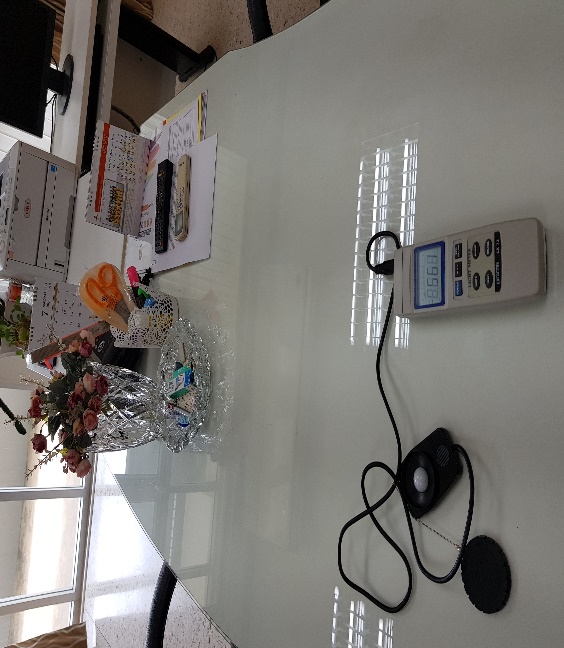 ชั้นชื่อห้องค่าความสว่างค่าความสว่างค่าความสว่างค่าความสว่างค่าความสว่างหน่วยชั้นชื่อห้องด้านหน้าซ้ายห้องด้านหลังซ้ายห้องด้านหน้าขวาห้องด้านหลังขวาห้องค่าเฉลี่ยหน่วย1ห้องธุรการ310329318255303.00lx1ห้องประชาสัมพันธ์284349295370324.50lx1ห้อง Green Office279342286356315.75lx2ห้องการเงิน297321284329307.75lx2ห้องสำนักส่งเสริมวิชาการและงานทะเบียน298342278324310.50lx3ห้องพัสดุ283311290318300.50lx3ห้องการเจ้าหน้าที่และนิติกร284321287308300.00lx3ห้องเรียน 14301321371325388351.25lx4ห้องรองอธิการบดี 1281319301318304.75lx4ห้องรองอธิการบดี 2299317298325309.75lx4ห้องรองอธิการบดี 3289332298320309.75lxชั้นชื่อห้องค่าความสว่างค่าความสว่างค่าความสว่างค่าความสว่างค่าความสว่างหน่วยชั้นชื่อห้องด้านหน้าซ้ายห้องด้านหลังซ้ายห้องด้านหน้าขวาห้องด้านหลังขวาห้องค่าเฉลี่ยหน่วย4ห้องรองอธิการบดี 4292322301325310.00lx4ห้องรองอธิการบดี 5298325297308307.00lx4ห้องรองอธิการบดี 6290320285311301.50lx4ห้องบริหารงานทั่วไป299317298325309.75lx4ห้องเลขานุการ281276256267270.00lx4ห้องประชุม318311291290302.50lx4ห้องอธิการบดี320301294290301.25lx5ห้องเรียน 14501315379355394360.75lx5ห้องเรียน 14502321359342381350.75lx5ห้องเรียน 14503315371315379345.00lx6ห้องเรียน 14601333357349371352.50lx6ห้องเรียน 14602321380344386357.75lx6ห้องเรียน 14603334377330380355.25lx6ห้องเรียน 14604326358342381351.75lx7ห้องเรียน 14701312364325355339.00lx7ห้องเรียน 14702324361364367354.00lx7ห้องเรียน 14703314355321374341.00lx7ห้องเรียน 14704320369329379349.25lx8ห้องกองนโยบายและแผน255464268366338.25lx8ห้องงานมาตรฐานและประกันคุณการศึกษา272348264365312.25lx8ห้องประชุม278320297333307.00lx9ห้องประชุมและรับรอง266310454754446.00lx9ห้องประชุม298302296305300.25lxห้องงานธุรการห้องงานธุรการโต๊ะทำงานค่าความสว่าง (Lux)โต๊ะทำงานค่าความสว่าง (Lux)โต๊ะ 1439โต๊ะ 2548โต๊ะ 3524โต๊ะ 4610โต๊ะ 5681ห้องงานประชาสัมพันธ์ห้องงานประชาสัมพันธ์โต๊ะทำงานค่าความสว่าง (Lux)โต๊ะทำงานค่าความสว่าง (Lux)โต๊ะ 1375โต๊ะ 2576โต๊ะ 3421โต๊ะ 4549ห้องไปรษณีย์ห้องไปรษณีย์โต๊ะทำงานค่าความสว่าง (Lux)โต๊ะทำงานค่าความสว่าง (Lux)โต๊ะ 1681ห้อง Green Officeห้อง Green Officeโต๊ะทำงานค่าความสว่าง (Lux)โต๊ะทำงานค่าความสว่าง (Lux)โต๊ะ 1457ห้องสำนักส่งเสริมวิชาการและงานทะเบียนห้องสำนักส่งเสริมวิชาการและงานทะเบียนโต๊ะทำงานค่าความสว่าง (Lux)โต๊ะทำงานค่าความสว่าง (Lux)โต๊ะ 1397โต๊ะ 2415โต๊ะ 3551โต๊ะ 4471โต๊ะ 5652โต๊ะ 6425โต๊ะ 7624โต๊ะ 8422โต๊ะ 9435โต๊ะ 10476โต๊ะ 11491โต๊ะ 12431โต๊ะ 13421โต๊ะ 14451โต๊ะ 15499โต๊ะ 16378โต๊ะ 17452โต๊ะ 18387ห้องงานสารสนเทศ ITห้องงานสารสนเทศ ITโต๊ะทำงานค่าความสว่าง (Lux)โต๊ะทำงานค่าความสว่าง (Lux)โต๊ะ 1376โต๊ะ 2379โต๊ะ 3369โต๊ะ 4412ห้องงานการเงินห้องงานการเงินโต๊ะทำงานค่าความสว่าง (Lux)โต๊ะทำงานค่าความสว่าง (Lux)โต๊ะ 1367โต๊ะ 2377โต๊ะ 3451โต๊ะ 4432โต๊ะ 5276โต๊ะ 6621โต๊ะ 7410โต๊ะ 8432โต๊ะ 9421โต๊ะ 10674โต๊ะ 11658โต๊ะ 12698ห้องงานพัสดุห้องงานพัสดุโต๊ะทำงานค่าความสว่าง (Lux)โต๊ะทำงานค่าความสว่าง (Lux)โต๊ะ 1378โต๊ะ 2388โต๊ะ 3462โต๊ะ 4367โต๊ะ 5584โต๊ะ 6394โต๊ะ 7421โต๊ะ 8422ห้องงานการเจ้าหน้าที่และนิติกรห้องงานการเจ้าหน้าที่และนิติกรโต๊ะทำงานค่าความสว่าง (Lux)โต๊ะทำงานค่าความสว่าง (Lux)โต๊ะ 1392โต๊ะ 2402โต๊ะ 3421โต๊ะ 4428โต๊ะ 5451โต๊ะ 6369โต๊ะ 7367ห้องงานบริหารทั่วไปห้องงานบริหารทั่วไปโต๊ะทำงานค่าความสว่าง (Lux)โต๊ะทำงานค่าความสว่าง (Lux)โต๊ะ 1423โต๊ะ 2501โต๊ะ 3545โต๊ะ 4602โต๊ะ 5784ห้องงานเลขานุการห้องงานเลขานุการโต๊ะทำงานค่าความสว่าง (Lux)โต๊ะทำงานค่าความสว่าง (Lux)โต๊ะ 1421โต๊ะ 2456โต๊ะ 3381ห้องอธิการบดีห้องอธิการบดีโต๊ะทำงานค่าความสว่าง (Lux)โต๊ะทำงานค่าความสว่าง (Lux)โต๊ะ 1465ห้องรองบริหาร(เก่า)ห้องรองบริหาร(เก่า)โต๊ะทำงานค่าความสว่าง (Lux)โต๊ะทำงานค่าความสว่าง (Lux)โต๊ะ 1527ห้องรองวิชาการห้องรองวิชาการโต๊ะทำงานค่าความสว่าง (Lux)โต๊ะทำงานค่าความสว่าง (Lux)โต๊ะ 1568ห้องรองกิจการนักศึกษาและศิลปะวัฒนธรรมฯห้องรองกิจการนักศึกษาและศิลปะวัฒนธรรมฯโต๊ะทำงานค่าความสว่าง (Lux)โต๊ะทำงานค่าความสว่าง (Lux)โต๊ะ 1574ห้องรองแผนฯห้องรองแผนฯโต๊ะทำงานค่าความสว่าง (Lux)โต๊ะทำงานค่าความสว่าง (Lux)โต๊ะ 1542ห้องรองบริหาร ห้องรองบริหาร โต๊ะทำงานค่าความสว่าง (Lux)โต๊ะทำงานค่าความสว่าง (Lux)โต๊ะ 1601ห้องที่ปรึกษาห้องที่ปรึกษาโต๊ะทำงานค่าความสว่าง (Lux)โต๊ะทำงานค่าความสว่าง (Lux)โต๊ะ 1413ห้องที่ปรึกษาห้องที่ปรึกษาโต๊ะทำงานค่าความสว่าง (Lux)โต๊ะทำงานค่าความสว่าง (Lux)โต๊ะ 1445ห้องกองนโยบายและแผนห้องกองนโยบายและแผนโต๊ะทำงานค่าความสว่าง (Lux)โต๊ะทำงานค่าความสว่าง (Lux)โต๊ะ 1452โต๊ะ 2487โต๊ะ 3352โต๊ะ 4399โต๊ะ 5485โต๊ะ 6421ห้องงานมาตรฐานและประกันคุณภาพการศึกษาห้องงานมาตรฐานและประกันคุณภาพการศึกษาโต๊ะทำงานค่าความสว่าง (Lux)โต๊ะทำงานค่าความสว่าง (Lux)โต๊ะ 1441โต๊ะ 2423โต๊ะ 3521โต๊ะ 4398โต๊ะ 5429โต๊ะ 6375โต๊ะ 7389